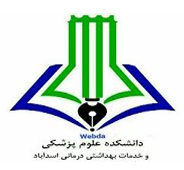 فرم رزومه اجتماعیمعصومه رستمی-عضو هیئت علمی گروه پرستاریردیفحوزه فعالیتنوع فعالیتبازه زمانی فعالیتتعداد ساعات فعالیت1کار داوطلبی در حوزه سلامتحضور داوطلبانه به عنوان درمانگر در قالب برنامه ویزیت رایگان در درمانگاه ها و یا نقاهتگاه ها 1386در قالب بسیج جامعه پزشکیحداقل سه بار در سال1کار داوطلبی در حوزه سلامتحضور داوطلبانه بعنوان مراقب در بیمارستان ها و یا مراکز نگهداری سالمندان1کار داوطلبی در حوزه سلامتحضورداوطلبانه درسامانه های مشاوره ای تلفنی1کار داوطلبی در حوزه سلامتحضورداوطلبانه درسامانه های مشاوره ای تلفنی1کار داوطلبی در حوزه سلامتمشارکت در طرح های غربالگری سال 1399طرح پایش بیماران کرونایی(طرح شهید سلیمانی دانشکده)به مدت یک هفته1کار داوطلبی در حوزه سلامتاجرای برنامه های فرهنگی و اجتماعی امید بخش  با هدف حمایت روانی از بیماران یا افراد سالمند (مانند قصه خوانی و اجرای برنامه های فرهنگی در بخش های بیمارستانی و یا مراکز نگهداری سالمندان)2تولید محتوای علمی- پژوهشی در حوزه مشارکت ها و پاسخگویی اجتماعی سلامتتالیف یا ترجمه کتاب2تولید محتوای علمی- پژوهشی در حوزه مشارکت ها و پاسخگویی اجتماعی سلامتطرح مصوب پژوهشی، پایان نامه یا مقالات علمی-پژوهشیطرح پژوهشی مصوب در دانشکده علوم پزشکی اسدآباد با عنوان " بررسی میزان خشونت بر علیه زنان و نگرش نسبت به آن در جامعه شهر اسدآباد(طرح شماره 642تولید محتوای علمی- پژوهشی در حوزه مشارکت ها و پاسخگویی اجتماعی سلامتارائه سخنرانی یا پوستر در جشنواره ها و کنگره های داخلی یا بین المللی3برگزاری یا شرکت در دوره های آموزشی مشارکت ها و پاسخگویی اجتماعی سلامتبرگزاری دوره های آموزشی یا وبینار به عنوان مدرس  برگزاری "کارگاه تزریقات و برقراری راه وریدی"به عنوان مدرسبه کارآموزان سازمان هلال احمر به صورت داوطلبانه حداقل 18 ساعت3برگزاری یا شرکت در دوره های آموزشی مشارکت ها و پاسخگویی اجتماعی سلامتمدیریت صفحات یا سایت های اجتماعی پر مخاطب (بیش از 1000 بازدید کننده یا دنبال کننده) در حوزه آموزش سلامت عمومی3برگزاری یا شرکت در دوره های آموزشی مشارکت ها و پاسخگویی اجتماعی سلامتشرکت در دوره های آموزشی بعنوان فراگیر4تولید محتوای رسانه ای-هنری در حوزه مشارکت ها و پاسخگویی اجتماعی سلامت (پذیرفته شده در کنگره های تخصصی)طراحی بروشور، تراکت، پمفلت و ...4تولید محتوای رسانه ای-هنری در حوزه مشارکت ها و پاسخگویی اجتماعی سلامت (پذیرفته شده در کنگره های تخصصی)هنرهای تجسمی : نقاشی ، طراحی ، خطاطی ، کاریکاتور و ...4تولید محتوای رسانه ای-هنری در حوزه مشارکت ها و پاسخگویی اجتماعی سلامت (پذیرفته شده در کنگره های تخصصی)ادبی : شعر ، ترانه ، داستان ، داستان کوتاه ، مقاله ادبی و ...4تولید محتوای رسانه ای-هنری در حوزه مشارکت ها و پاسخگویی اجتماعی سلامت (پذیرفته شده در کنگره های تخصصی)هنرهای نمایشی و فیلم : فیلم کوتاه داستانی ، انیمیشن ، مستند ، پویانمایی ، تیزر و نماهنگ ، نمایشنامه نویسی ، تله تئاتر و ...4تولید محتوای رسانه ای-هنری در حوزه مشارکت ها و پاسخگویی اجتماعی سلامت (پذیرفته شده در کنگره های تخصصی)دیجیتال : طراحی نرم افزار ، اپلی کیشن ، وب سایت ، بازی و ...5فعالیت در موسسات خیریه، سازمان های مردم نهاد، انجمن های حمایتی و صندوق های قرض الحسنهعضو موسس یا هیات مدیره، سفیر یا تامین کننده مالی6فعالیت های اقتصادی  در حوزه پاسخگویی اجتماعی سلامتاستارت آپ یا کارآفرین اجتماعی6فعالیت های اقتصادی  در حوزه پاسخگویی اجتماعی سلامتسرمایه گذار اجتماعی7مسئولیت های اجرایی در حوزه پاسخگویی اجتماعیمدیریت اجرایی جشنواره ها یا کنگره های حوزه مشارکت و پاسخگویی اجتماعی7مسئولیت های اجرایی در حوزه پاسخگویی اجتماعیعضویت در کارگروه ها و کمیته های پاسخگویی اجتماعی   -